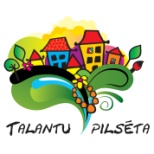 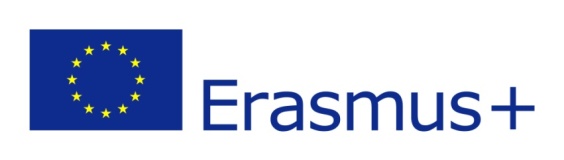 ELEMENTI. Projekta apraksts.  Info lapa no pieteikuma.ERASMUS+  PROGRAMMAS KA-1 projekta finansējums.  Līguma numurs Nr.2021-1-LV01-KA122-ADU-000018287Projekta sākuma datums – 01-11-2021 līdz 31-10-2022 .  Pagarināts līdz 30.04.2023. Projekta pamatinformācija. Projektu "Elementi " realizē Kultūras un izglītības studija Talantu pilsēta sadarbībā ar apmācību organizatoriem no Bulgārijas ( apmācības Grieķijā), Lietuvas un Beļģijas. Apmācībās piedalās biedrības pieaugušo izglītotāji, treneri un pasniedzēji, kuri plānoto mobilitāšu ietvaros apgūst jaunas kompetences, zināšanas un iemaņas pieaugušo izglītības jomā. Tiks apgūtas teātra metodes un to izmantošana darbā ar pieaugušo auditoriju, kā arī dažādas radošās metodes, kuru elementi papildinās kaligrāfijas nodarbības visā Latvijā.Kultūras un izglītības studija „Talantu pilsēta” darbojas jau devīto gadu. Biedrības galvenie darbības virzieni ir kaligrāfijas kursu organizēšana pieaugušajiem , kā arī angļu valodas apmācība. Paralēli tiek organizēti kvalifikācijas celšanas kursi pedagogiem, kā arī organizētas dažādas radošās darbnīcas, tādejādi tiek papildināta esošā pieredze nodarbību organizēšanā un vadīšanā. Tiek organizētas arī vienreizējas meistarklases, kurās dalībnieki apgūst kādu konkrētu tēmu vai tehniku. Visas biedrības aktivitātes tiek regulāri atspoguļotas biedrības mājas lapā: www.talantupilseta.lv,  https://tpprojekti.weebly.com/, kas salinkotas ar sociālo mediju tīkliem. Biedrība Talantu pilsēta jau vairākus gadus nosūta savus trenerus Erasmus Plus mobilitātēs. Daudzas prasmes tiek apgūtas Latvijā, apmeklējot seminārus un konferences, tomēr daudzas jaunas, inovatīvas metodes plānots apgūt ārzemēs. Svarīgi ir tas, ka pēc tam mūsu treneri spēj kursos apgūtās iemaņas uzreiz nodot tālāk gan saviem kolēģiem metodiskajā sēdēs, gan saviem audzēkņiem nodarbībās. Eiropas attīstības plāns ir pieejams biedrībā, bet 2021. - 2027. g. laika posmā tiks vēl uzlabots un papildināts.Projekta mērķis un uzdevumi. Šī projekta mērķis, ir metodikas pilnveide mūsu izvēlētajās jomās, ko vēlamies sasniegt, veicot mobilitātes projekta ietvaros un pēc tam tālākizglītojot kolēģus un visus citus interesentus. Projekta mērķis ir dot iespēju mūsu pasniedzējiem apgūt jaunas, inovatīvas, radošas metodes un pieejas pieaugušo izglītošanā, apmeklējot kursus ārzemēs. Projekta uzdevumi ir veicināt radošumu un aktīvu darbošanos, ieviest jaunus elementus esošajos mācību plānos, motivēt trenerus, paaugstināt dalībnieku kompetences, uzlabot svešvalodu zināšanas, gūt starptautisku pieredzi un sekmēt starpdisciplināro pieeju, lai celtu pieaugušo izglītības prestižu Latvijā.Kaligrāfijas pasniedzējiem vēlamies dot iespēju gūt pieredzi pie kolēģiem Lietuvā un meklēt jaunas iespējas, jo savstarpēji varam bagātināties gan profesionāli, gan starpkultūru jomā. Savukārt kultūras un mākslas pasniedzējiem esam izvēlējušies kursus ar radošu pieeju - teātra metodes izglītībā. Vēlamies uzzināt, kā pieaugušo izglītošanā var iekļaut dažādas radošās metodes un stratēģijas - stāstu stāstīšanu, lomu spēles, publisko runu. kursi par teātra metodēm pieaugušo izglītībā noderēs gan kultūras, gan valodu pasniedzējiem. Biedrības kompetences un mācību programmas pamatjomās - izglītībā un kultūrā, tiks papildināta ar zināšanām un elementiem par vizualizācijas iespējām, teātra metodēm pieaugušo izglītībā, talantu un radošuma veicināšanu, sava potenciāla atklāšanu un iedvesmas rašanu.Projekta norise. Plānoti mobilitātes braucieni uz 3 lokācijas vietām - Beļģija, Lietuva un Grieķija. Tā būs iespēja 8 pasniedzējiem papildināt zināšanas jau Eiropas līmenī un dalīties zināšanās ar saviem kolēģiem. Ir jau sagatavots piedāvāto kursu apraksti ar apgūstamajām tēmām un kompetencēm. Balstoties uz organizācijā trūkstošajām kompetencēm, esam izvēlējušies gūt jaunas zināšanas par radošumu, vizualizāciju, teātra metodēm, kā arī apgūt konkrētas prasmes kaligrāfijas jomā. Tiks apgūtas arī ļoti konkrētas jaunas zināšanas, piemēram ,radošums un funkcionalitāte. Dalība jaunrades procesos. Dalībnieki apgūs jaunas iemaņas starpkultūru komunikācijas jomā un uzzinās par metožu dažādību un pielietojumu praksē.Kursu laikā arī katras dienas nobeigumā dalībniekiem paredzēts gūto kompetenču izvērtējums. Pēc atgriešanās no apmācībām kursu organizatori veic online izvērtējumu, analizējot dažādus kursu aspektus - saturu, darba metodes, atbalstu, apmācītāju profesionalitāti, gūtās iespējas, apmeklējot starptautiskus kursus. Iespēju robežās pasniedzēju jau esošās kursu programmas tiks papildinātas ar jauniegūtajām prasmēm un metodiku. Lietuvā, Klaipēdā, ceram arī iegūt kontaktus kolēģiem no Somijas, kas mums līdz šim nav izdevies, lai veidotu sadarbības tīklu starp Baltijas un Ziemeļvalstīm. Dalībnieki saņems Europass Mobilitātes dokumentu un kursu organizatoru sertifikātus, kas apliecina apgūtās prasmes un atzīti visā Eiropas Savienībā. Mēs vēlamies iegūt daudzpusīgu un pietiekamu pieredzi Erasmus Plus programmā, lai varētu dalīties arī ar kolēģiem visā Latvijā  un Baltijā.